Татарстан Республикасы Хезмәт, халыкны эш белән тәэмин итү һәм социаль яклау министрлыгының 2015 елның 14 апрелендәге 231 номерлы боерыгы белән расланган Бөеренең хроник рәвештә җитәрлек дәрәҗәдә эшләмәвеннән интегүче, амбулатор гемодиализ ысулы белән дәва алучы затларга амбулатор гемодиализ үтү урынына транспортта бару һәм яшәү урынына кире кайту чыгымнарын каплау буенча компенсация билгеләү һәм онкология чирләреннән интегүче затларга Татарстан Республикасы дәүләт сәламәтлек саклау системасындагы махсуслаштырылган онкология ярдәмен күрсәтүче медицина оешмаларына транспортта бару һәм яшәү урынына кире кайту чыгымнарын каплауга компенсация билгеләү буенча дәүләт хезмәте күрсәтүнең административ регламентына үзгәрешләр кертү турындаХалыкка социаль ярдәм күрсәтү өлкәсендә дәүләт хезмәтләре күрсәтү эшен камилләштерү максатларында б о е р ы к  б и р ә м:	Татарстан Республикасы Хезмәт, халыкны эш белән тәэмин итү һәм социаль яклау министрлыгының «Бөеренең хроник рәвештә җитәрлек дәрәҗәдә эшләмәвеннән интегүче, амбулатор гемодиализ ысулы белән дәва алучы затларга амбулатор гемодиализ үтү урынына транспортта бару һәм яшәү урынына кире кайту чыгымнарын каплау буенча компенсация билгеләү һәм онкология чирләреннән интегүче затларга Татарстан Республикасы дәүләт сәламәтлек саклау системасындагы махсуслаштырылган онкология ярдәмен күрсәтүче медицина оешмаларына транспортта бару һәм яшәү урынына кире кайту чыгымнарын каплауга компенсация билгеләү буенча дәүләт хезмәте күрсәтүнең административ регламентын раслау турында» 2015 елның 14 апрелендәге 231 номерлы боерыгы (Татарстан Республикасы Хезмәт, халыкны эш белән тәэмин итү һәм социаль яклау министрлыгының 07.06.2016 №317, 26.06.2017 №416, 07.05.2018 №348, 15.05.2018 №365, 18.09.2018 №858, 24.06.2019 №494, 11.11.2019 №978, 01.06.2020 №380, 09.10.2020 №718, 04.06.2021 №395, 25.10.2021 №784, 15.04.2022 №281 боерыклары керткән үзгәрешләре белән) белән расланган Бөеренең хроник рәвештә җитәрлек дәрәҗәдә эшләмәвеннән интегүче, амбулатор гемодиализ ысулы белән дәва алучы затларга авмбулатор гемодиализ үтү урынына транспортта бару һәм яшәү урынына кире кайту чыгымнарын каплау буенча компенсация билгеләү һәм онкология чирләреннән интегүче затларга Татарстан Республикасы дәүләт сәламәтлек саклау системасындагы махсуслаштырылган онкология ярдәмен күрсәтүче медицина оешмаларына транспортта бару һәм яшәү урынына кире кайту чыгымнарын каплауга компенсация билгеләү буенча дәүләт хезмәте күрсәтүнең административ регламентына кертелә торган, кушымтада бирелгән үзгәрешләрне расларга.Министр	      	  	 	  	  						Э.Ә. ЗариповаТатарстан Республикасы Хезмәт, халыкны эш белән тәэмин итү һәм социаль яклау министрлыгының 2022 елның 2 ноябрендәге 977 номерлы боерыгы белән расландыТатарстан Республикасы Хезмәт, халыкны эш белән тәэмин итү һәм социаль яклау министрлыгының «Бөеренең хроник рәвештә җитәрлек дәрәҗәдә эшләмәвеннән интегүче, амбулатор гемодиализ ысулы белән дәва алучы затларга амбулатор гемодиализ үтү урынына транспортта бару һәм яшәү урынына кире кайту чыгымнарын каплау буенча компенсация билгеләү һәм онкология чирләреннән интегүче затларга Татарстан Республикасы дәүләт сәламәтлек саклау системасындагы махсуслаштырылган онкология ярдәмен күрсәтүче медицина оешмаларына транспортта бару һәм яшәү урынына кире кайту чыгымнарын каплауга компенсация билгеләү буенча дәүләт хезмәте күрсәтүнең административ регламентын раслау турында» 2015 елның 14 апрелендәге 231 номерлы боерыгы белән расланган Бөеренең хроник рәвештә җитәрлек дәрәҗәдә эшләмәвеннән интегүче, амбулатор гемодиализ ысулы белән дәва алучы затларга амбулатор гемодиализ үтү урынына транспортта бару һәм яшәү урынына кире кайту чыгымнарын каплау буенча компенсация билгеләү һәм онкология чирләреннән интегүче затларга Татарстан Республикасы дәүләт сәламәтлек саклау системасындагы махсуслаштырылган онкология ярдәмен күрсәтүче медицина оешмаларына транспортта бару һәм яшәү урынына кире кайту чыгымнарын каплауга компенсация билгеләү буенча дәүләт хезмәте күрсәтүнең административ регламентына кертелә торган үзгәрешләр2 бүлектә:«2.2.3. Дәүләт һәм муниципаль хезмәтләр күрсәтүнең күпфункцияле үзәге (алга таба – КФҮ) һәм (яки) КФҮ ерактагы эш урыны аша дәүләт хезмәте күрсәтелми.» сүзләрен   «2.2.2. Дәүләт хезмәте дәүләт һәм муниципаль хезмәтләр күрсәтүнең кпфункцияле үзәге (алга таба – КФҮ) аша күрсәтелми.» сүзләренә алмаштырырга;2.3.2 пунктны түбәндәге редакциядә бәян итәргә:	«2.3.2. Дәүләт хезмәте күрсәтү нәтиҗәсе аны алу буенча сайланган ысул белән мөрәҗәгать итүчегә бирелә (җибәрелә):	язмача формада мөрәҗәгать итүчегә шәхсән яисә почта аша;	электрон документ формасында электрон почта һәм (яки) мөрәҗәгать итүченең  «Татарстан Республикасы дәүләт һәм муниципаль хезмәтләр күрсәтү порталы» дәүләт мәгълүмат системасындагы (http://uslugi.tatarstan.ru/) (алга таба – Татарстан Республикасы дәүләт һәм муниципаль хезмәтләр күрсәтү порталы) шәхси кабинетына җибәреп.	Кабул ителгән карар турында мөрәҗәгать итүчегә хәбәр телефонга смс-хәбәр итеп җибәрелергә мөмкин.»;	2.4.1 пунктны түбәндәге редакциядә бәян итәргә:	«2.4.1. Гариза һәм дәүләт хезмәтен күрсәтү өчен кирәкле документлар мөрәҗәгать итүче тарафыннан шәхсән тапшырылган очракта, дәүләт хезмәте Үзәк бүлекчәсе тарафыннан гариза һәм әлеге Регламентның 2.6.1 пунктында күрсәтелгән документлар теркәлгән көннән алып 10 календарь көн эчендә күрсәтелә. Гариза һәм дәүләт хезмәтен күрсәтү өчен кирәкле документлар почта аша юллап җибәрелгән очракта, дәүләт хезмәте Үзәк бүлекчәсе тарафыннан гариза һәм әлеге Регламентның 2.6.1 пунктында күрсәтелгән документлар теркәлгән көннән алып 10 календарь көн эчендә күрсәтелә.Гариза һәм дәүләт хезмәтен күрсәтү өчен кирәкле документлар мөрәҗәгать итүче тарафыннан Татарстан Республикасы дәүләт һәм муниципаль хезмәтләр күрсәтү порталындагы шәхси кабинет аша бирелгән очракта, дәүләт хезмәте Үзәк бүлекчәсе тарафыннан гаризага эшләр номенклатурасы нигезендә номер һәм Татарстан Республикасы дәүләт һәм муниципаль хезмәтләр күрсәтү порталындагы шәхси кабинетта чагылдырыла торган «Документлар тикшерү» статусы бирелгән көннән башлап 10 календарь көн эчендә күрсәтелә.		2.4.2 пунктта «салымнар һәм җыемнар» сүзләрен «салымнар, җыемнар һәм иминият кертемнәрен түләү» сүзләренә алмаштырырга (әлеге абзац таләбе 2023 елның 1 гыйнварыннан гамәлдә була);2.4.3 пунктны түбәндәге редакциядә бәян итәргә:«2.4.3. Мөрәҗәгать итүчегә компенсация билгеләү (билгеләүдән баш тарту) турында кабул ителгән карар турында хәбәр итү,  дәүләт хезмәте күрсәтүне туктатып тору чорын исәпкә алмыйча, компенсация билгеләү (билгеләүдән баш тарту) турында карар кабул ителгән көнне әлеге Регламентның 2.4.2 пунктчасы нигезендә гамәлгә ашырыла.Компенсация билгеләү (билгеләүдән баш тарту) турында карар кабул итү турында хәбәр юлланган мөрәҗәгать итүче дәүләт хезмәте күрсәтү нәтиҗәсен алу өчен шәхсән мөрәҗәгать иткән очракта, Компенсация билгеләү (билгеләүдән баш тарту турында) карар күчермәсен бирү мөрәҗәгать итүче мөрәҗәгать иткән көнне гамәлгә ашырыла.»;2.6.1 пунктта:1 пунктчаны түбәндәге редакциядә бәян итәргә:«1. Компенсация билгеләү турында гариза (алга таба – гариза), банкта яисә башка кредит оешмасында ачылган шәхси счет реквизитларын күрсәтеп:әлеге Регламентка 1 нче кушымта нигезендә кәгазьдә документ формасында; Бердәм портал, Республика порталы аша мөрәҗәгать иткәндә, «Электрон имза турында» 2011 елның 6 апрелендәге 63-ФЗ номерлы федераль закон (алга таба – 63-ФЗ номерлы федераль закон) таләпләренә туры китереп имзаланган электрон рәвештә (тиешле мәгълүматларны гаризаның электрон формасына кертү юлы белән тутырыла).»; 5 пунктчаны түбәндәге редакциядә бәян итәргә:«5. Ышанычлы затлар өчен Россия Федерациясе законнары нигезендә рәсмиләштерелгән ышаныч кәгазе.Мөрәҗәгать итүче гариза белән мөрәҗәгать иткәндә шәхесен таныклаучы документны күрсәтә.Документлар һәм белешмәләр мөрәҗәгать итүче тарафыннан тиешле оешмаларда – турыдан-туры, шул исәптән, мондый мөмкинлек булган очракта, электрон рәвештә алына.Документларның күчермәләре, әгәр алар Россия Федерациясе законнарында билгеләнгән тәртиптә таныкланмаган булса, төп нөсхәләре белән бергә күрсәтелә һәм Үзәк бүлекчәсе белгече тарафыннан таныклана.Гариза һәм аңа теркәлә торган документлар мөрәҗәгать итүче тарафыннан кәгазьдә яисә почта аша хат итеп тапшырылырга (җибәрелергә) мөмкин.Гаризаны почта аша җибәргәндә аңа теркәлә торган документларның күчермәләре (шәхес таныклаучы документ күчермәсеннән тыш) нотариус тарафыннан яисә документның төп нөсхәсен биргән орган (оешма, учреждение) тарафыннан таныкланган булырга тиеш.	Дәүләт хезмәте күрсәтүдән файдалану буенча гариза бланкын мөрәҗәгать итүче Үзәк бүлекчәсенә шәхсән мөрәҗәгать иткәндә алырга мөмкин. Бланкның электрон формасы, «Интернет» челтәрен дә кертеп, гомуми файдаланудагы мәгълүмат-телекоммуникация челтәрендә Татарстан Республикасы Хезмәт, халыкны эш белән тәэмин итү һәм социаль яклау министрлыгының (алга таба – Министрлык) рәсми сайтында (алга таба – Министрлыкның рәсми сайты) (http://mtsz.tatarstan.ru) урнаштырылган.Гаризаны шулай ук Үзәк бүлекчәсендә шәхсән кабул иткәндә электрон рәвештә тутырырга мөмкин, аңа мөрәҗәгать итүче, электрон рәвештә укыла торган имзадан файдаланып, имзалый.Гариза һәм электрон документ формасындагы документлар Үзәк бүлекчәсенә, «Интернет» челтәрен дә кертеп, гомуми файдаланудагы мәгълүмат-телекоммуникация челтәрләреннән файдаланып җибәрелергә мөмкин. Шул ук вакытта гариза гади электрон имза белән имзаланган булырга тиеш, ә гаризага теркәлә торган документларның күчермәләре 63-ФЗ номерлы федераль закондагы һәм «Дәүләт һәм муниципаль хезмәтләр күрсәтүне оештыру турында» 2010 елның 27 июлендәге 210-ФЗ номерлы федераль законның (алга таба – 210-ФЗ номерлы федераль закон) 211 статьясы һәм 212 статьясы таләпләре нигезендә законнарда билгеләнгән тәртиптә электрон имза белән таныкланган булырга тиеш.Мөрәҗәгать итүче гаризаны һәм кирәкле документларны Татарстан Республикасы дәүләт һәм муниципаль хезмәтләр күрсәтү порталы аша җибәргән очракта, гаризаны гади электрон имза белән имзалый.Гади электрон имза алу өчен мөрәҗәгать итүчегә электрон формада дәүләт һәм муниципаль хезмәтләр күрсәтүдә файдаланыла торган мәгълүмат системаларының мәгълүмати-технологик багланышларын тәэмин итә торган инфраструктурада бердәм идентификация һәм аутентификация системасында (алга таба – БИАС) теркәлү (аутентификация) процедурасын узарга, шулай ук стандарттан ким булмаган дәрәҗәгә кадәр исәпкә алу язуын да расларга кирәк.»;2.6.2  пунктны түбәндәге редакциядә бәян итәргә:«2.6.2. Ведомствоара хезмәттәшлек каналлары аша түбәндәге мәгълүматлар алына:	гражданин тарафыннан дәвалану чоры турында (Татарстан Республикасы Сәламәтлек саклау министрлыгыннан);	индивидуаль шәхси счетның иминият номеры турында (Россия Федерациясе Пенсия һәм социаль иминият фондыннан ) (әлеге абзац таләпләре 2023 елның 1 гыйнварыннан гамәл була);яшәү урыны һәм тору урыны буенча теркәлү исәбе турында (Россия Федерациясе Эчке эшләр министрлыгыннан);	мөрәҗәгать итүче һәм аның гаилә әгъзалары ала торган пенсия һәм башка социаль түләүләр күләме турында (Россия Федерациясе Пенсия һәм социаль иминият фондыннан) (әлеге абзац таләпләре 2023 елның 1 гыйнварыннан гамәл була);мөрәҗәгать итүче яисә аның гаилә әгъзалары алган керемнәр турында (Федераль салым хезмәтеннән);Россия Федерациясе бюджет системасы бюджетларына салымнар, җыемнар һәм иминият кертемнәрен түләү буенча бурычлар булуы (булмавы) турында (Федераль салым хезмәтеннән) (әлеге абзац таләбе 2023 елның 1 гыйнварыннан гамәлдә була).Мөрәҗәгать итүченең Татарстан Республикасы дәүләт һәм муниципаль хезмәтләр күрсәтү порталы аша мөрәҗәгатендә мөрәҗәгать итүче паспортының чын булуын раслау турындагы белешмәләр ведомствоара хезмәттәшлек каналлары буенча өстәмә рәвештә алына.Мөрәҗәгать итүче югарыда аталган белешмәләрне раслый торган документларны үз инициативасы белән дә тапшырырга хокуклы.Әлеге документлар мөрәҗәгать итүче тарафыннан турыдан-туры вәкаләтле оешмалардан алынырга мөмкин, шул исәптән, мондый мөмкинлек булганда, электрон формада да, һәм әлеге Регламентның 2.6.1 пунктында билгеләнгән документларны тапшыру өчен әлеге Регламентта каралган тәртиптә тапшырылырга мөмкин.Мөрәҗәгать итүченең югарыда күрсәтелгән документларны тапшырмавы мөрәҗәгать итүчегә дәүләт хезмәтен күрсәтүдән баш тарту өчен нигез булып тора.»;2.7 пунктка түбәндәге эчтәлекле 2.7.2 пунктын өстәргә:	«2.7.2. Дәүләт хезмәте күрсәтү өчен кирәкле гариза һәм документлар Бердәм порталда, Татарстан Республикасы дәүләт һәм муниципаль хезмәтләр күрсәтү порталында, Министрлыкның рәсми сайтында урнаштырылган, дәүләт хезмәте күрсәтү сроклары һәм тәртибе турындагы мәгълүматка туры китереп тапшырылган булса, гаризаны һәм дәүләт хезмәте күрсәтү өчен кирәкле башка документларны кабул итүдән баш тарту тыела.»;2.8.1 пунктта «салымнар һәм җыемнар» сүзләрен «салымнар, җыемнар һәм иминият кертемнәрен түләү» сүзләренә алмаштырырга (әлеге абзац таләбе 2023 елның 1 гыйнварыннан гамәлдә була);2.8.2 пунктның дүртенче абзацында «салымнар һәм җыемнар» сүзләрен «салымнар, җыемнар һәм иминият кертемнәрен түләү» сүзләренә алмаштырырга (әлеге абзац таләбе 2023 елның 1 гыйнварыннан гамәлдә була);2.8 пунктка түбәндәге эчтәлекле 2.8.3 пунктын өстәргә:	«2.8.3. Әгәр гариза һәм документлар дәүләт хезмәте күрсәтү сроклары һәм тәртибе турында Бердәм порталда, Татарстан Республикасы дәүләт һәм муниципаль хезмәтләр күрсәтү порталында, Министрлыкның рәсми сайтында бастырып чыгарылган мәгълүмат нигезендә тапшырылган булса, дәүләт хезмәте күрсәтүдән баш тарту тыела.»;2.11.1 пунктны түбәндәге редакциядә бәян итәргә:«2.11.1. Гариза һәм документлар кергән көннән башлап бер көн эчендә.»;2.11.2 пунктта «алынган гарызнамә» сүзләрен «алынган гариза» сүзләренә алмаштырырга;	2.12.4 пунктның «а» пунктчасын түбәндәге редакциядә бәян итәргә:	«а) Үзәк бүлекчәсе хезмәткәрләре тарафыннан инвалидларга дәүләт хезмәте күрсәтү кагыйдәләре турында, шул исәптән дәүләт хезмәтеннән файдалану өчен кирәкле документларны рәсмиләштерү турында, дәүләт хезмәтеннән файдалану өчен кирәкле башка гамәлләрне башкару турында кирәкле ярдәмне күрсәтү;	2.12.4 пунктның «в» пунктчасын түбәндәге редакциядә бәян итәргә:	«в) Үзәк бүлекчәсе хезмәткәрләре тарафыннан инвалидларга башка затлар белән бертигез рәвештә дәүләт хезмәтеннән файдалану өчен комачау иткән каршылыкларны бетерүдә кирәкле башка ярдәмне күрсәтү;»;2.13.1 пунктның сигезенче абзацын түбәндәге редакциядә бәян итәргә: «Үзәк бүлекчәсе хезмәткәрләре тарафыннан инвалидларга биналарның инвалидлар өчен файдалана алырлык булуын тәэмин итүгә бәйле булмаган, аларга башка затлар белән тигез дәрәҗәдә хезмәтләрдән файдалануга комачаулый торган башка каршылыкларны җиңүдә ярдәм күрсәтү.»;2.14 пунктны түбәндәге редакциядә бәян итәргә:«2.14. Дәүләт хезмәте күрсәтүгә башка таләпләр, шул исәптән: күпфункцияле үзәкләрдә дәүләт хезмәте күрсәтүнең үзенчәлекләрен һәм электрон формада дәүләт хезмәте күрсәтүнең үзенчәлекләрен исәпкә ала торган; Татарстан Республикасы дәүләт телләрендә дәүләт хезмәте турында белешмәләр бирү турында2.14.1. Дәүләт хезмәтен экстерриториаль принцип буенча күрсәтү гаризаларны Татарстан Республикасы дәүләт һәм муниципаль хезмәтләр күрсәтү порталы аша җибәрү мөмкинлеген тәэмин итү өлешендә гамәлгә ашырыла.КФҮ аша дәүләт хезмәте күрсәтүгә гариза бирүне дә кертеп, дәүләт хезмәте күрсәтү КФҮ гамәлгә ашырылмый.2.14.2. Электрон формада дәүләт хезмәте күрсәткәндә мөрәҗәгать итүче хокуклы:а) дәүләт хезмәте күрсәтү тәртибе һәм сроклары турында Бердәм порталда һәм Татарстан Республикасы дәүләт һәм муниципаль хезмәтләр күрсәтү порталында урнаштырылган мәгълүматны алырга;б) дәүләт хезмәте күрсәтү турындагы гаризаны һәм дәүләт хезмәте күрсәтү өчен кирәкле башка документларны, шул исәптән электрон үрнәкләре элегрәк 210-ФЗ номерлы федераль законның 16 статьясының 1 өлешендәге 72 пункты нигезендә таныкланган документларны һәм мәгълүматны Татарстан Республикасы дәүләт һәм муниципаль хезмәтләр күрсәтү порталыннан файдаланып тапшырырга;в) электрон формада тапшырылган дәүләт хезмәте күрсәтү турындагы гаризаларны үтәү барышы турында белешмәләр алырга;г) Татарстан Республикасы дәүләт һәм муниципаль хезмәтләр күрсәтү порталы аша дәүләт хезмәте күрсәтүнең сыйфатын бәяләргә;д) дәүләт хезмәте күрсәтү нәтиҗәсен электрон документ формасында алырга;е) Бердәм портал, Татарстан Республикасы дәүләт һәм муниципаль хезмәтләр күрсәтү порталы, дәүләт һәм муниципаль хезмәтләр күрсәтә торган органнар, аларның вазыйфаи затлары, дәүләт һәм муниципаль хезмәткәрләр тарафыннан дәүләт һәм муниципаль хезмәтләр күрсәтелгәндә кабул ителгән карарларга һәм кылынган гамәлләргә (гамәл кылмауга) судка кадәр (судтан тыш) шикаять белдерү процессын тәэмин итә торган федераль дәүләт мәгълүмат системасы порталы ярдәмендә Үзәк, шулай ук аның вазыйфаи затлары, дәүләт хезмәткәрләре карарына һәм гамәленә (гамәл кылмавына) шикаять бирергә.2.14.3. Гаризаны формалаштыру, гаризаны өстәмә рәвештә нинди дә булса башка формада тапшыру зарурлыгыннан тыш, Татарстан Республикасы дәүләт һәм муниципаль хезмәтләр күрсәтү порталында гаризаның электрон формасын тутыру юлы белән гамәлгә ашырыла. Бу очракта мөрәҗәгать итүче яки аның законлы вәкиле Татарстан Республикасы дәүләт һәм муниципаль хезмәтләр күрсәтү порталында ИАБС системасында исәпкә алыну язуын раслау юлы белән авторизация уза, электрон рәвештә интерактив формадан файдаланып, дәүләт хезмәте күрсәтү турындагы гаризаны тутыра.Дәүләт хезмәте күрсәтү турында тутырылган гариза, дәүләт хезмәте күрсәтү өчен кирәкле документларның электрон рәвешләрен теркәп, мөрәҗәгать итүче тарафыннан Үзәк бүлекчәсенә җибәрелә. ИАБС системасында авторизацияләнгән очракта, дәүләт хезмәте күрсәтү турында гариза мөрәҗәгать итүченең, гаризаны имзалау өчен вәкаләтле мөрәҗәгать итүче вәкиленең гади электрон имзасы белән имзаланган дип санала.Гариза Татарстан Республикасы дәүләт һәм муниципаль хезмәтләр күрсәтү порталы аша җибәрелгән очракта, әлеге Регламентның 2.3 пунктында күрсәтелгән дәүләт хезмәте күрсәтү нәтиҗәсе мөрәҗәгать итүчегә, мөрәҗәгать итүченең вәкиленә Татарстан Республикасы дәүләт һәм муниципаль хезмәтләр күрсәтү порталында шәхси кабинетка Үзәк бүлекчәсе җитәкчесенең көчәйтелгән квалификацияле электрон имзасы белән таныкланган электрон документ формасында җибәрелә.2.14.4. Электрон документлар түбәндәге форматларда тапшырыла:а) xml - формалаштырылган документлар өчен;б) doc, docx, odt - формулалары булмаган, текстлы эчтәлектәге документлар өчен (әлеге пунктның «в» пунктчасында күрсәтелгән документлардан тыш);в) xls, xlsx, ods - исәпләмәләре булган документлар өчен;г) pdf, jpg, jpeg - формулаларны һәм (яки) график сурәтләрне дә үз эченә алган (әлеге пунктның «в» пунктчасында күрсәтелгән документлардан тыш), шулай ук график сурәтләре булган документларны да кертеп, текстлы эчтәлектәге документлар өчен. Документның үз оригиналын сканер аша уздыру юлы белән электрон документны формалаштыру рөхсәт ителә (күчермәләрне куллану рөхсәт ителми), ул 300 - 500 dpi (масштаб 1:1) мөмкинлегендә документ оригиналы ориентациясен саклап гамәлгә ашырыла, түбәндәге режимнарны кулланып:«каралы-аклы» (документта график сурәтләр һәм (яки) төсле текст булмаган очракта);«соры төсмерләрдә» (документта төсле график сурәтләрдән аерыла торган график сурәтләр булган очракта);«төсле» яки «төсне тулы дәрәҗәсендә тапшыру режимы» (документта төсле график сурәтләр яисә төсле текст булган очракта);чын нөсхәдәге барлык аутентик билгеләрне, атап әйткәндә: затның график имзасын, мөһерне, бланк чатындагы штампны саклап;файллар саны һәркайсында текстлы һәм (яки) графикалы мәгълүматлар булган документлар санына туры килергә тиеш.Электрон документлар түбәндәгеләрне тәэмин итәргә тиеш:документны һәм документтагы битләр санын идентификацияләү мөмкинлеген;өлешләргә, бүлекләргә, кисәкләргә (кискәчләргә) бүленгән документлар өчен эчтәлек буенча һәм (яки) текстта булган рәсемнәргә һәм таблицаларга күчү мөмкинлеген.xls, xlsx яки ods форматларында тапшырылырга тиешле документлар аерым электрон документ рәвешендә формалаштырыла.2.14.5. Мөрәҗәгать итүчеләрне Үзәк бүлекчәсенә кабул итүгә язу (алга таба – кабул итүгә язу) Татарстан Республикасы Дәүләт һәм муниципаль хезмәтләр күрсәтү порталы, Үзәк бүлекчәсе телефоны аша гамәлгә ашырыла.Мөрәҗәгать итүчегә Үзәктә билгеләнгән кабул итү графигы чикләрендә теләсә нинди буш кабул итү датасына һәм вакытына язылу мөмкинлеге бирелә.Татарстан Республикасы дәүләт һәм муниципаль хезмәтләр күрсәтү порталы аша алдан язылуны гамәлгә ашыру өчен, мөрәҗәгать итүчегә система аша соралган мәгълүматларны күрсәтергә кирәк, шул исәптән:фамилиясен, исемен һәм атасының исемен (булган очракта);телефон номерын;электрон почта адресын (ихтыярына карап);кабул итүнең теләнгән датасын һәм вакытын.Кабул итүгә алдан язылган очракта, мөрәҗәгать итүче күрсәткән белешмәләр мөрәҗәгать итүчене шәхсән кабул иткәндә кабул иткәндә тапшырылган документларга туры килмәгән очракта, алдан язылу гамәлдән чыгарыла.Алдан язылган очракта, мөрәҗәгать итүчегә талон-раслама чыгартып алу мөмкинлеге бирелә. Әгәр мөрәҗәгать итүче электрон почта адресын күрсәтсә, күрсәтелгән адреска шулай ук кабул итү датасын, вакытын һәм урынын күрсәтеп, алдан язылуны раслау турында мәгълүмат җибәрелә.Алдан язылганда билгеләнгән кабул итү вакыты башланып, 15 минут узганнан соң да килмәгән очракта, мөрәҗәгать итүчегә алдан язылуның гамәлдән чыгарылуы турында  зарури тәртиптә мәгълүмат җиткерелә.Мөрәҗәгать итүче теләсә кайсы вакытта алдан язылудан баш тарта ала. Россия Федерациясе норматив хокукый актлары нигезендә идентификацияләүне һәм аутентификацияләүне узудан, кабул итү максатын күрсәтүдән, шулай ук кабул итү өчен алдан ук билгеләп куелырга тиешле кирәкле вакыт озынлыгын исәпләүдә кирәкле белешмәләрне тапшырудан тыш, мөрәҗәгать итүчедән башка гамәлләр башкаруны таләп итү тыела.2.14.6. Гариза Татарстан Республикасы дәүләт һәм муниципаль хезмәтләр күрсәтү порталы аша җибәрелергә мөмкин.Татарстан Республикасы Дәүләт һәм муниципаль хезмәтләр күрсәтү порталы гариза биргәндә, дәүләт хезмәте күрсәтү нәтиҗәсе электрон формада бирелә.2.14.7. Дәүләт хезмәте күрсәтү тәртибе турында мәгълүмат Татарстан Республикасы дәүләт телләрендә урнаштырыла.2.14.8. Дәүләт хезмәте күрсәтү өчен кирәкле һәм мәҗбүри булган хезмәтләр күрсәтү таләп ителми.2.14.9. Дәүләт хезмәте күрсәткәндә кулланыла:«Татарстан Республикасы халкының социаль регистры» дәүләт мәгълүмат системасы;«Ведомствоара электрон хезмәттәшлекнең бердәм системасы» федераль дәүләт мәгълүмат системасы;3 бүлектә:3.1.1 пунктны түбәндәге эчтәлекле абзац белән тулыландырырга:«дәүләт хезмәте күрсәтү нәтиҗәсендә бирелгән документларда җибәрелгән басма хаталарны һәм ялгышларны (алга таба – техник хата) төзәтү.»;3.2.1 пунктның беренче һәм икенче абзацларын киләсе редакциядә бәян итәргә:«3.2.1. Мөрәҗәгать итүче шәхсән, телефон, почта, электрон почта аша, шул исәптән Татарстан Республикасы дәүләт һәм муниципаль хезмәтләр күрсәтү порталы аша һәм (яки) Үзәк бүлекчәсенә дәүләт хезмәте күрсәтү тәртибе турында консультацияләр алу өчен мөрәҗәгать итә. Үзәк бүлекчәсе белгече шәхсән, телефон, почта, электрон почта ярдәмендә, Татарстан Республикасы дәүләт һәм муниципаль хезмәтләр күрсәтү порталы аша, мөрәҗәгать итүченең мөрәҗәгать итү ысулына карап, мөрәҗәгать итүчене консультацияли, шул исәптән дәүләт хезмәте күрсәтү өчен кирәкле документларның составы, рәвеше һәм эчтәлеге буенча да, гариза бланкы бирә һәм, зарурлык булганда, мөрәҗәгать итүчегә ярдәм күрсәтә, шул исәптән дәүләт хезмәте күрсәтү өчен гариза тутыру өлешендә дә.»;3.3.1 пунктны киләсе редакциядә бәян итәргә:«3.3.1. Гариза бирүче компенсация билгеләү турында гаризаны Үзәк бүлегенә, әлеге Регламентның 2.6.1 пунктына туры китереп, документларны теркәп тапшыра.Гариза һәм документларның нотариус яки документның оригиналын биргән орган (оешма, учреждение) тарафыннан таныкланган күчермәләре почта аша җибәрелә ала.Мөрәҗәгать итүче, гаризаны Татарстан Республикасы дәүләт һәм муниципаль хезмәтләр күрсәтү порталы аша электрон формада тапшыру өчен, түбәндәге гамәлләрне башкара:Татарстан Республикасы дәүләт һәм муниципаль хезмәтләр күрсәтү порталында авторизацияләү уза;Татарстан Республикасы дәүләт һәм муниципаль хезмәтләр күрсәтү порталында электрон гариза формасын ача;дәүләт хезмәте күрсәтү өчен кирәкле һәм мәҗбүри булган белешмәләрне үз эченә алган электрон гариза формасын тутыра;электрон формадагы документларны яки электрон документ үрнәкләрен электрон гариза формасына беркетә (кирәк булганда);электрон формада дәүләт хезмәте күрсәтү шартлары һәм тәртибе белән танышу һәм килешү фактын раслый (электрон гариза формасында ризалык турында тиешле тамга билгели);хәбәр ителгән белешмәләрнең дөреслеген раслый (электрон гариза рәвешендә тиешле тамга билгели);тутырылган электрон гаризаны җибәрә (электрон гариза рәвешендәге тиешле төймәгә баса);электрон гариза әлеге Регламентның 2.6.1 пункты таләпләре нигезендә имзалана;электрон гаризаның җибәрелүе турында белдерү ала.Мөрәҗәгать итүчеләр гаризаны Татарстан Республикасы дәүләт һәм муниципаль хезмәтләр күрсәтү порталы аша җибәрә ала.»;3.3.2 пунктын киләсе редакциядә бәян итәргә:«3.3.2. Үзәк бүлекчәсе хезмәткәре дәүләт хезмәте күрсәтү өчен кирәкле булган, шушы Регламентның 2.7 пунктында каралган документларны кабул итүдән баш тарту өчен нигезләр булу-булмавын тикшерә.Документларны кабул итүдән баш тарту өчен нигезләр булмаган очракта, Үзәк бүлекчәсе белгече түбәндәгеләрне гамәлгә ашыра:гаризаны кабул итә һәм гражданнарның мөрәҗәгатьләрен теркәү журналында терки (әлеге Регламентның 2 нче кушымтасы); гаризаны һәм документларны кабул итү датасы, кергәндә беркетелгән номеры (мөрәҗәгать итүче шәхсән мөрәҗәгать иткән очракта) турында тамгалап, мөрәҗәгать итүчегә язу тапшыра, гариза почта буенча һәм (яки), «Интернет» челтәрен дә кертеп, гомуми файдаланудагы мәгълүмат-телекоммуникация челтәрләреннән файдаланып җибәрелгән очракта, гаризаны теркәү датасы һәм алынганда беркетелгән номеры турында белдерү җибәрә яисә Татарстан Республикасы дәүләт һәм муниципаль хезмәтләр күрсәтү порталында мөрәҗәгать итүченең шәхси кабинетына гаризаны теркәү турында белдерү җибәрә (гариза Татарстан Республикасы дәүләт һәм муниципаль хезмәтләр күрсәтү порталы аша җибәрелгән очракта).Документларны кабул итүдән баш тарту нигезләре булган очракта (мөрәҗәгать итүче шәхсән мөрәҗәгать иткәндә), Үзәк бүлекчәсе хезмәткәре мөрәҗәгать итүчегә документларны кабул итүдән баш тарту нигезләре турында телдән хәбәр итә һәм, документларны кабул итүдән баш тарту өчен ачыкланган нигезләрнең эчтәлеген аңлатып, барлык документларны аңа кайтарып бирә. Мөрәҗәгать итүченең таләбе буенча баш тарту язмача рәвештә рәсмиләштерелә. Гаризаны һәм документларны почта аша һәм (яисә), «Интернет» челтәрен дә кертеп, гомуми файдаланудагы мәгълүмат-телекоммуникация челтәрләреннән алганда, Үзәк бүлекчәсе хезмәткәре гаризаны һәм документларны, документларны кабул итүдән һәм гаризаны теркәүдән баш тарту сәбәпләрен язмача аңлатып, кайтарып бирә.Гаризаны Татарстан Республикасы дәүләт һәм муниципаль хезмәтләр күрсәтү порталы аша биргән очракта, гаризаны теркәүдән баш тарту турында белдерү мөрәҗәгать итүченең Татарстан Республикасы дәүләт һәм муниципаль хезмәтләр күрсәтү порталындагы шәхси кабинетына җибәрелә.Әлеге пунктта билгеләнә торган процедуралар түбәндәгечә башкарыла:шәхсән кабул иткәндә яисә гариза һәм документлар почта аша килгәндә – гариза һәм документлар алынган көнне;гариза һәм документлар Татарстан Республикасы дәүләт һәм муниципаль хезмәтләр күрсәтү порталы аша килгәндә яки почта аша, шул исәптән «Интернет» челтәре аша», электрон  почта буенча электрон документлар рәвешендә килгәндә, – гариза һәм документлар Үзәк бүлекчәсенә килгән көнне яисә, гариза һәм документлар Үзәк бүлекчәсенең эш вакыты тәмамлангач килгән очракта, киләсе көндә. Гариза һәм документлар Татарстан Республикасы дәүләт һәм муниципаль хезмәтләр күрсәтү порталы аша килгәндә яки почта аша, шул исәптән «Интернет» челтәре аша», электрон  почта буенча электрон документлар рәвешендә ял яки эшләми торган бәйрәм көннәрендә килгән очракта, Үзәк бүлекчәсенең ял яки эшләми торган бәйрәм көненнән соң килүче беренче эш көнендә гамәлгә ашырыла.Процедураларның нәтиҗәсе: кабул ителгән документлар, гражданнарның мөрәҗәгатьләрен теркәү журналында теркәү язуы, язу яисә мөрәҗәгать итүчегә кайтарып бирелгән документлар, мөрәҗәгать итүчегә документларны кабул итүдән баш тарту турында телдән (язмача) белдерү.»;3.4 пунктны түбәндәге редакциядә бәян итәргә:	«3.4. Ведомствоара рәсми мөрәҗәгатьләр формалаштыру һәм дәүләт хезмәте күрсәтүдә катнаша торган органнарга (оешмаларга) җибәрү	3.4.1. Үзәк бүлекчәсендә теркәлгән гариза гарызнамә җибәрү өчен нигез булып тора.3.4.2. Үзәк бүлекчәсенең ведомствоара гарызнамәләрне җибәрү өчен җаваплы булган белгече әлеге Регламентның 2.6.2 пунктында каралган белешмәләрне бирү турында гарызнамәләр әзерли һәм җибәрә (шул исәптән электрон хезмәттәшлекнең бердәм ведомствоара системасын кулланып).		3.4.3. Дәүләт хезмәте күрсәтү өчен кирәкле булган, сорала торган белешмәләрнең исемлеге:	1) гражданин тарафыннан дәвалану узу чоры турында белешмәләр; Гарызнамә Татарстан Республикасы Сәламәтлек саклау министрлыгына җибәрелә;	2) шәхси счетның иминият номеры турында белешмәләр. Гарызнамә Россия Федерациясе Пенсия һәм социаль иминият фондына җибәрелә;	3) яшәү урыны һәм тору урыны буенча теркәү исәбе турында мәгълүматлар. Гарызнамә Россия Федерациясе Эчке эшләр министрлыгына җибәрелә;	4) мөрәҗәгать итүче яисә аның гаилә әгъзалары ала торган пенсия һәм башка социаль түләүләрнең күләме турында белешмәләр. Гарызнамә Россия Федерациясе Пенсия һәм социаль иминият фондына җибәрелә (әлеге абзац таләпләре 2023 елның 1 гыйнварыннан гамәлдә була);	5) мөрәҗәгать итүче яки аның гаилә әгъзалары алган керемнәр турында белешмәләр. Гарызнамә Федераль салым хезмәтенә җибәрелә;	6) Россия Федерациясе бюджет системасы бюджетларына салымнар, җыемнар һәм иминият кертемнәре түләү буенча бурычлар булуы (булмавы) турында белешмәләр. Гарызнамә Федераль салым хезмәтенә җибәрелә (бу абзац таләпләре 2023 елның 1 гыйнварыннан гамәлдә була).	Әлеге органнарга ведомствоара мәгълүмат гарызнамәләре мөрәҗәгать итүчегә дәүләт хезмәте күрсәтү максатында җибәрелә.Әлеге пунктта билгеләнгән процедуралар гаризаны һәм гаризага теркәлгән документларны теркәгән көнне башкарыла.	3.4.4. Әлеге Регламентның 2.6.2 пунктында каралган белешмәләр ведомствоара гарызнамәләр буенча әлеге документлар белән эш итүче органнар тарафыннан электрон формада, Россия Федерациясе Хөкүмәтенең «Дәүләт һәм муниципаль хезмәтләр күрсәткәндә ведомствоара мәгълүмати хезмәттәшлек итү кагыйдәләрен, шул исәптән Россия Федерациясе субъектларының дәүләт хакимияте башкарма органнары һәм (яисә) җирле үзидарә органнары арасында ведомствоара мәгълүмат хезмәттәшлекне оештыруның киңәш ителә торган кагыйдәләрен раслау һәм Россия Федерациясе Хөкүмәтенең кайбер актларын һәм Россия Федерациясе Хөкүмәтенең кайбер актларының аерым нигезләмәләренең үз көчләрен югалтуын тану турында» 2021 елның 23 июнендәге 963 номерлы карары нигезендә  ведомствоара гаризаны юллаган вакыттан башлап 48 сәгатьтән артып китмәгән чорда бирелә. 3.4.5. Ведомствоара мәгълүмати хезмәттәшлек кәгазь чыганакта башкарылырга мөмкин:   1) сорала торган белешмәләр электрон формада булмауга бәйле рәвештә ведомствоара мәгълүмати хезмәттәшлекне электрон формада гамәлгә ашырып булмаган очракта;  2) ведомствоара гариза җибәргәндә,  кәгазь чыганакта документларның оригиналларын тапшырырга кирәк булганда.Әгәр ведомствоара хезмәттәшлек кәгазь чыганакта гамәлгә ашырылса, әлеге Регламентның 2.6.2 пунктында каралган белешмәләр әлеге белешмәләрне үз эченә алган документлар белән эш итүче органнар тарафыннан бирелә.	210-ФЗ номерлы федераль законның 72 статьясының 3 өлеше нигезендә ведомствоара гаризаларга җавап әзерләү һәм җибәрү срогы ведомствоара гарызнамә алынган көннән башлап биш эш көненнән артырга тиеш түгел.	Процедураның нәтиҗәсе: белешмәләр бирү турында җибәрелгән гарызнамәләр, сорала торган документларны (аларның күчермәләрен яки аларда булган белешмәләрне) алу.»;	3.5.1 пунктның җиденче абзацында «эш» сүзен «календарь» сүзенә алмаштырырга;	3.5.2 пунктның икенче абзацында «эш» сүзен «календарь» сүзенә алмаштырырга;	3.5.4.1 пунктта:беренче абзацта «салымнар һәм җыемнар» сүзләрен «салымнар, җыемнар һәм иминият кертемнәрен түләү» сүзләренә алмаштырырга (әлеге абзац таләбе 2023 елның 1 гыйнварыннан гамәлдә була);бишенче абзацта «салымнар һәм җыемнар» сүзләрен «салымнар, җыемнар һәм иминият кертемнәрен түләү» сүзләренә алмаштырырга (әлеге абзац таләбе 2023 елның 1 гыйнварыннан гамәлдә була);3.5.4.2 пунктның беренче абзацында «салымнар һәм җыемнар» сүзләрен «салымнар, җыемнар һәм иминият кертемнәрен түләү» сүзләренә алмаштырырга (әлеге абзац таләбе 2023 елның 1 гыйнварыннан гамәлдә була);3.6 пунктның икенче кызыл юлын түбәндәгечә үзгәртеп бирергә:«Үзәк бүлекчәсе белгече мөрәҗәгать итүчегә компенсация билгеләү (билгеләүдән баш тарту) турында кабул ителгән карар турында компенсация билгеләү турында гаризада күрсәтелгән ысул (язма формада шәхсән яки почта адресы буенча, көчәйтелгән квалификацияле электрон имза белән имзаланган электрон документ рәвешендә, электрон почта адресы буенча яки Татарстан Республикасы дәүләт һәм муниципаль хезмәтләр күрсәтү порталындагы шәхси кабинетка, телефонга смс-хәбәр җибәрү юлы белән) белән хәбәр итә.»;3.8 пунктның беренче абзацын түбәндәге редакциядә бәян итәргә:«Дәүләт хезмәте күрсәтү нәтиҗәсендә бирелгән документта техник хатаны төзәтү»;3.8.3 пунктның беренче абзацында «телефонга смс-хәбәр җибәреп» сүзләреннән соң «, яисә мөрәҗәгать итүченең Татарстан Республикасы дәүләт һәм муниципаль хезмәтләр күрсәтү порталындагы шәхси кабинетына)» сүзләрен өстәргә;	4.4 пунктка түбәндәге эчтәлекле абзац өстәргә:	«Белешмә телефоннар, дәүләт хезмәте күрсәтүне контрольдә тоту өчен җаваплы органнар (учреждениеләр) һәм вазыйфаи затлар турында белешмәләр Министрлыкның рәсми сайтында (http://mtsz.tatarstan.ru) урнаштырылган.»;Регламентка 1 нче кушымтаны түбәндәге редакциядә бәян итәргә:«Бөеренең хроник рәвештә җитәрлек дәрәҗәдә эшләмәвеннән интегүче, амбулатор гемодиализ ысулы белән дәва алучы затларга амбулатор гемодиализ үтү урынына транспортта бару һәм яшәү урынына кире кайту чыгымнарын каплау буенча компенсация билгеләү һәм онкология чирләреннән интегүче затларга Татарстан Республикасы дәүләт сәламәтлек саклау системасындагы махсуслаштырылган онкология ярдәмен күрсәтүче медицина оешмаларына транспортта бару һәм яшәү урынына кире кайту чыгымнарын каплауга компенсация билгеләү буенча дәүләт хезмәте күрсәтүнең административ регламентына 1 нче кушымта «Республика матди ярдәм (компенсация түләүләре) үзәге» ДКУ №___ бүлекчәсенә                                   		 	____________________________________                                    			муниципаль районында (шәһәр округында)Гариза №____________ 20__ ел.Мин, ______________________________________________________________,(Мөрәҗәгать итүченең фамилиясе, исеме, атасының исеме (соңгысы – булган очракта), тулысынча)яши торган адрес:  ________________________________________________________________________________________________________________.(мөрәҗәгать итүченең почта адресы, индексы, телефон номеры, электрон почта адресы)эш итү нигезе:_____________________________________________________________________(мөрәҗәгать итүченең дәүләт хезмәтенән файдаланучы зат мәнфәгатьләрендә эш итүен раслый торган документларның реквизитлары, ышанычлы зат яисә законлы вәкил мөрәҗәгать иткән очракта)Мөрәҗәгать итүченең хосусый шәхси счет номеры _____________Билгеләвегезне сорыйм _________________________________________________,(мөрәҗәгать итүченең фамилиясе, исеме, атасының исеме (соңгысы – булган очракта), тулысынча)яши торган адрес: ______________________________________			(почта индексы, мөрәҗәгать итүченең яшәү урыны буенча теркәлү адресы)_______________________________________________________________________.         (мөрәҗәгать итүченең шәхесен таныклый торган документ реквизитлары)Түбәндәге документларны (белешмәләрне) тапшырам:Компенсация алучы затның гаилә составы:Билгеләнгән компенсацияне түбәндәгечә бирүегез турында үтенәм:счетка күчерү юлы белән ____________________________________________                    				(мөрәҗәгать итүче яки аның законлы вәкиле тарафыннан законнарда билгеләнгән тәртиптә ачтырылган счет реквизитлары күрсәтелә)почта бүлекчәсе аша _____________________________________________________                       		(мөрәҗәгать итүченең яки законлы вәкилнең почта реквизитлары күрсәтелә)    Тапшырылган мәгълүматларның, аларны үз эченә алган документларның дөрес булуы өчен җаваплылык турында һәм социаль ярдәм чаралары түләүгә йогынты ясый торган шартларның үзгәрүе турында вакытында хәбәр итү бурычы турындагы нигезләмәләр белән таныштым _____________________________________________                             		(мөрәҗәгать итүченең яисә аның мәнфәгатьләрендә билгеләнгән тәртиптә таныкланган ышаныч кәгазе нигезендә эш итүче затның имзасы)    Мәгълүмат алуга, шул исәптән дәүләт хезмәте күрсәтү (күрсәтүдән баш тарту) турында да, риза:әлеге адрес буенча язмача формада__________________________________телефонга смс-хәбәр  ___________________________,                                   			 (телефон номеры)электрон документ формасындаәлеге электрон почта адресына _____________________________________                                  			 (электрон почта адресы)«Татарстан Республикасы дәүләт һәм муниципаль хезмәтләр күрсәтү порталы» Татарстан Республикасы дәүләт мәгълүмат системасындагы шәхси кабинет аша __________________________________________________________________                                                 (мөрәҗәгать итүченең имзасы)Мөрәҗәгать итүче яисә аның мәнфәгатьләрендә билгеләнгән тәртиптә таныкланган ышаныч кәгазе нигезендә эш итүче зат:_________________________________ __________ «___» ________ 20__ ел.(мөрәҗәгать итүченең яисә аның мәнфәгатьләрендә (имза)билгеләнгән тәртиптә таныкланган ышаныч кәгазе нигезендә эш итүче затның фамилиясе, исеме, атасының исеме (соңгысы – булган очракта)) Гариза һәм документлар кабул ителде  ______ 20__ ел.                                                                          _________   ____________________                                              				(белгечнең имзасы, тулы имзасы)_______________________________________________________________________.Аеру линиясеЯзу-белдерүГариза бирүченең теркәлү №___________Документлар саны ____ данә, __ биттәДокументларны кабул итте __________ ___________ ______________ ___________                                                    (вазыйфа)     (имза)                  (тулы имза)             (дата)»;Регламентка 3 нче кушымтаны түбәндәге редакциядә бәян итәргә:«Бөеренең хроник рәвештә җитәрлек дәрәҗәдә эшләмәвеннән интегүче, амбулатор гемодиализ ысулы белән дәва алучы затларга амбулатор гемодиализ үтү урынына транспортта бару һәм яшәү урынына кире кайту чыгымнарын каплау буенча компенсация билгеләү һәм онкология чирләреннән интегүче затларга Татарстан Республикасы дәүләт сәламәтлек саклау системасындагы махсуслаштырылган онкология ярдәмен күрсәтүче медицина оешмаларына транспортта бару һәм яшәү урынына кире кайту чыгымнарын каплауга компенсация билгеләү буенча дәүләт хезмәте күрсәтүнең административ регламентына 3 нче кушымта«Матди ярдәм (компенсация түләүләре) республика үзәге» ДКУ №_____ бүлекчәсе                                   			_________________________________                                    			муниципаль районында (шәһәр округында)Социаль ярдәм чараларын билгеләү (бирү) турында карар№______                                            			 «___» ______________Мөрәҗәгать итүченең Ф.И.А. (соңгысы – булган очракта) ____________________Мөрәҗәгать итүченең адресы __________________________________Билгеләргә (бирергә):Компенсацияне түләү ысулы ____________________________________Бүлек мөдире«Матди ярдәм (компенсация түләүләре) республика үзәге» ДКУ №____ бүлекчәсе__________________________муниципаль районы (шәһәр округында)    _________________________________ _________                     		     (Фамилия, исем, ата исеме (соңгысы – булган очракта))  (имза)мөһер урыны«Республика матди ярдәм (компенсация түләүләре) үзәге» ДКУ №___ бүлекчәсе белгече__________________________муниципаль районы (шәһәр округында)_________________________________ _________                         		        (Фамилия, исем, ата исеме (соңгысы – булган очракта))  (имза)Гариза бирүчегә хәбәр ителде:әлеге почта адресы буенча язма формада _______________________әлеге телефонга смс-хәбәр итеп _______________________________________                                                                (телефон номеры)электрон документ формасындаәлеге электрон почта адресы буенча ___________________________                                                                        (электрон почта адресы)«Татарстан Республикасы дәүләт һәм муниципаль хезмәтләр күрсәтү порталы» Татарстан Республикасы дәүләт мәгълүмат системасындагы шәхси кабинет аша ______________________________________________________________            (мөрәҗәгать итүченең имзасы)бүлекчә белгече _______________________________ __________________                      		   (Фамилия, исем, ата исеме (соңгысы – булган очракта))  (имза)«Республика матди ярдәм (компенсация түләүләре) үзәге» ДКУ №___ бүлекчәсенә _____________________________________                                    		          ____________________________________                                    			муниципаль районында (шәһәр округында)Социаль ярдәм чаралары билгеләүдән (бирүдән) баш тарту турында карар№_____                                             					  «__» ________________Мөрәҗәгать итүченең фамилиясе, исеме, атасының исеме (соңгысы – булган очракта) ________________________________________________________________________Мөрәҗәгать итүченең адресы _______________________________________________________________________ билгеләүдән (бирүдән) баш тартырга (түләүнең аталышы)_____________________________________________________________________________________(түләүнең аталышы)Баш тарту сәбәбе: _______________________________________________________«Республика матди ярдәм (компенсация түләүләре) үзәге» ДКУ №___ бүлекчәсе мөдире___________________________муниципаль районында (шәһәр округында)    	_________________________________ _________                     		                         (Фамилия, исем, ата исеме (соңгысы – булган очракта))  (имза)мөһер урыны«Республика матди ярдәм (компенсация түләүләре) үзәге» ДКУ №___ бүлекчәсе белгече___________________________муниципаль районында (шәһәр округында)    	_________________________________ _________                     			    (Фамилия, исем, ата исеме (соңгысы – булган очракта))  (имза)Гариза бирүчегә хәбәр ителде:әлеге адрес буенча язмача формада__________________________________әлеге телефонга смс-хәбәр итеп _______________________________________                                       				(телефон номеры)электрон документ формасындаәлеге электрон почта адресы буенча __________________________________                                  			(электрон почта адресы)«Татарстан Республикасы дәүләт һәм муниципаль хезмәтләр күрсәтү порталы» Татарстан Республикасы дәүләт мәгълүмат системасындагы шәхси кабинет аша _____________________________________________________________    (мөрәҗәгать итүченең имзасы)бүлекчә белгече ________________________________ ____________                           (Фамилия, исем, ата исеме (соңгысы – булган очракта))  (имза)»;	Регламентка 5 нче кушымтаны түбәндәге редакциядә бәян итәргә:«Бөеренең хроник рәвештә җитәрлек дәрәҗәдә эшләмәвеннән интегүче, амбулатор гемодиализ ысулы белән дәва алучы затларга амбулатор гемодиализ үтү урынына транспортта бару һәм яшәү урынына кире кайту чыгымнарын каплау буенча компенсация билгеләү һәм онкология чирләреннән интегүче затларга Татарстан Республикасы дәүләт сәламәтлек саклау системасындагы махсуслаштырылган онкология ярдәмен күрсәтүче медицина оешмаларына транспортта бару һәм яшәү урынына кире кайту чыгымнарын каплауга компенсация билгеләү буенча дәүләт хезмәте күрсәтүнең административ регламентына 5 нче кушымта                                         			 РМЯ(КТ)Ү №_____ бүлекчәсенә                                           			_______________________________                                              	                    муниципаль районында (шәһәрендә)Техник хатаны төзәтү турында гаризаМин, _________________________________________________________________,                (мөрәҗәгать итүченең фамилиясе, исеме, атасының исеме (соңгысы – булган очракта)яши торган адрес: _______________________________________________________________________________________________________________________.(мөрәҗәгать итүченең почта адресы, индексын күрсәтеп, телефоны, электрон адресы)_______________________________________________________________________.(мөрәҗәгать итүченең шәхесен таныклый торган документның аталышы, аның сериясе, номеры, бирелү датасы, документны биргән органның аталышы)________________________________________________________________________,техник хатаны төзәтүне сорыйм ________________________________________җибәрелгән (кирәклесе астына сызарга):дәүләт хезмәте күрсәтүне туктатып тору (яңартып җибәрү) турында _______________                                                                                                                                                                            	(карар датасы)   №______________ карарда.	     (карарның номеры)Компенсация билгеләү (билгеләүдән баш тарту) турында ________ №_____ карарда                                                                                                               (карар датасы) (карар номеры)җибәрелгән.Үзгәртеп рәсмиләштерелгән карар турындагы хәбәрне түбәндәгечә алуга риза:язмача _____________________________________________________                          почта адресы буенча _____________________________________телефонына смс-хәбәр итеп,                                 	телефон номерыәлеге электрон почта адресына электрон документ формасында___________________«Татарстан Республикасы дәүләт һәм муниципаль хезмәтләр күрсәтү порталы» Татарстан Республикасы дәүләт мәгълүмат системасындагы шәхси кабинет аша ______________________________________________________________                                                 					(мөрәҗәгать итүченең имзасы)«__»________ 20__ ел. ____________________ ___________________________                      		             (мөрәҗәгать итүченең имзасы)                           (тулы имза)»;	Регламентка 6 нчы кушымтага:	«салымнар һәм җыемнар» сүзләрен «салымнар, җыемнар һәм иминият кертемнәрен түләү» сүзләренә алмаштырырга (әлеге абзац таләбе 2023 елның 1 гыйнварыннан гамәлдә була); 	  «_________________________________ электрон почтасы аша                         электрон почта адресы» сүзләреннән соң түбәндәге сүзләрне өстәргә:«Татарстан Республикасы дәүләт һәм муниципаль хезмәтләр күрсәтү порталы» Татарстан Республикасы дәүләт мәгълүмат системасындагы шәхси кабинет аша ___________________________        (мөрәҗәгать итүченең имзасы)»;	Регламентка кушымтаны (белешмәлекне) үз көчен югалткан дип танырга. МИНИСТЕРСТВО ТРУДА,  ЗАНЯТОСТИ И  СОЦИАЛЬНОЙ  ЗАЩИТЫ РЕСПУБЛИКИ  ТАТАРСТАН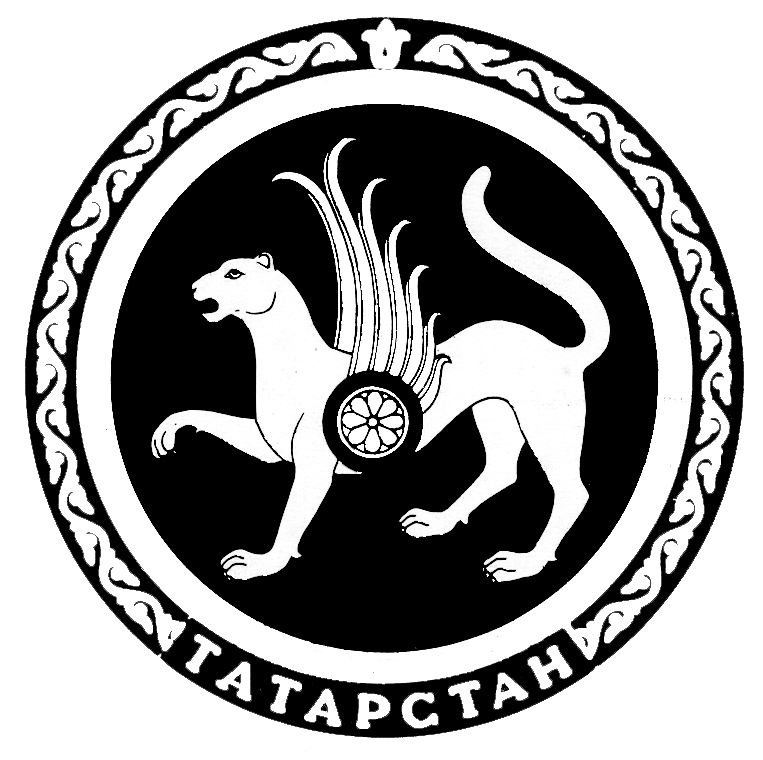  ТАТАРСТАН РЕСПУБЛИКАСЫХЕЗМӘТ, ХАЛЫКНЫ ЭШ  БЕЛӘН ТӘЭМИН  ИТҮ ҺӘМ СОЦИАЛЬ  ЯКЛАУ МИНИСТРЛЫГЫПРИКАЗ            БОЕРЫК	02.11.2022Казан ш                    №      977Шәхесне раслаучы документ исемеСериясе һәм (яки) номерыКем тарафын-нан бирелгәнБирелгән датасыт/сСоциаль ярдәм чараларыКирәклесен билгеләргә1амбулатор гемодиализ ысулы белән дәваланучы хроник бөер җитешсезлегеннән интегүче затларга амбулатор гемодиализ узу урынына транспортта бару чыгымнарын һәм яшәү урынына кайту чыгымнарын компенсацияләү2онкология авыруларыннан интегүче затларга Татарстан Республикасы дәүләт сәламәтлек саклау системасының махсуслаштырылган онкологик ярдәм күрсәтүче медицина оешмаларына дәвалану урынына транспортта йөрү чыгымнарын һәм яшәү урынына кире кайту чыгымнарын компенсацияләү№Документлар атамасыНөсхәләр саны1234№Ф.И.А. (соңгысы – булган очракта) (туу датасы)Туганлык мөнәсәбәтләреПаспорт (туу турында таныклык) реквизитлары 1234№Социаль ярдәм чараларыТүләү күләмеБилгеләнү датасыТүләү вакыты: ____ башлап _____ кадәр1амбулатор гемодиализ ысулы белән дәваланучы хроник бөер җитешсезлегеннән интегүче затларга амбулатор гемодиализ узу урынына транспортта бару чыгымнарын һәм яшәү урынына кайту чыгымнарын компенсацияләү2онкология авыруларыннан интегүче затларга Татарстан Республикасы дәүләт сәламәтлек саклау системасының махсуслаштырылган онкологик ярдәм күрсәтүче медицина оешмаларына дәвалану урынына транспортта йөрү чыгымнарын һәм яшәү урынына кире кайту чыгымнарын компенсацияләү